MAKALAH“ PERANAN IPTEK TERHADAP BIDANG SOSIAL BUDAYA”Disusun untuk memenuhi tugasILMU KEALAMAN DASAR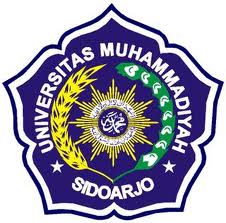 Dosen Pengampu :	Nurdyansyah, S.Pd., M.PdOleh :Adila Maulita Regianti (172071200003)Sarah Rizki Amalia (162071200022)JURUSAN PENDIDIKAN GURU MADRASAH IBTIDAIYAH                FAKULTAS AGAMA ISLAMUNIVERSITAS MUHAMMADIYAH SIDOARJO2018/2019DAFTAR ISIKata Pengantar	3BAB I PENDAHULUAN………………………………………………………………….4Latar Belakang	5Rumusan Masalah	7Tujuan	7BAB II PEMBAHASAN………………………………………………………………	Peranan IPTEK terhadap bidang Sosial…………………………………….8Peranan IPTEK terhadap bidang Budaya…………………………………..10Pengaruh Positif dan Negatif  IPTEK terhadap bidang Sosial dan Budaya………………………………………………………………………..12BAB III PENUTUP		              Kesimpulan		14DAFTAR PUSTAKA		15KATA PENGANTARPuji syukur kami ucapkan kehadirat Allah swt, karena atas rahmat, taufiq, dan hidayat. Saya dapat menyelasaikan tugas makalah “Peranan IPTEK terhadap Bidang Sosial dan Budaya” ini guna memenuhi tugas wajib dari dosen yang mengajar.Selanjutnya , kami mengucapkan banyak terimakasih kepada teman kelompok saya yang telah membantu demi terselesaikannya makalah ini. Khususnya kepada pembimbing yang membantu untuk kesempurnaan makalah ini kepada orang tua kami yang selalu sering doanya untuk kami semua,dan seluruh teman saya yang sudah bekerjasama dengan baik dalam mendukung tugas ini.Akhir kata kami selaku penyusun makalah ini mengucapkan banyak terimakasih pada teman saya yang telah berpartisipasi didalamnya. Kami sadar bahwa pembuatan makalah ini masih jauh dari kata sempurna. Oleh sebab itu, kami selaku penyusun mohon maaf atas kekurangan yang terdapat dalam makalah ini dan kami mempersilahkan dosen pembimbing ataupun teman teman untuk memberikan kritik yang membangun sehingga dapat dilakukan perbaikan untuk selanjutnya. Semoga pembuatan makalah ini bermanfaat bagi kita dan pengembangan ilmu pengetahuan. Aamiin.Sidoarjo , 19 Oktober  2018PenyusunBAB IPENDAHULUANSumber “daya alam adalah unsur lingkungan yang terdiri atas sumber daya alam hayati, sumber daya alam non hayati,  dan sumber daya buatan, merupakan salah satu aset yang dapat dimanfaatkan untuk memenuhi kebutuhan hidup manusia., Sebagai modal dasar pembangunan sumberdaya alam harus dimanfaatkan sepenuh-penuhnya tetapi dengan cara-cara yang tidak merusak, bahkan sebaliknya, cara-cara yang dipergunakan harus dipilih yang dapat memelihara dan mengembangkan agar modal dasar tersebut makin besar manfaatnya untuk pembangunan lebih lanjut di masa” mendatang. ,Dalam “memanfaatkan sumber daya alam, manusia perlu berdasar pada prinsip ekoefisiensi. ,   Artinya tidak merusak ekosistem, pengambilan secara efisien dalam memikirkan kelanjutan SDM. Pembangunan yang berkelanjutan bertujuan pada terwujudnya keberadaan sumber daya alam untuk mendukung kesejahteraan manusia., Maka prioritas utama pengelolaan adalah upaya pelestarian lingkungan, supaya dapat mendukung kehidupan makhluk hidup. Bila sumber daya alam rusak atau musnah kehidupan bisa” terganggu. , ,Latar BelakangDalam kehidupan saat ini, manusia tidak terlepas dari adanya peran Ilmu Pengetahuan dan Teknolgi (IPTEK). Hampir di seluruh penjuru dunia manusia dapat menikmati kemudahan yang sudah canggih. Jika pada zaman dahulu sesorang ingin menuju kesuatu tempat yang jauh harus menempuh dengan berjalan kaki selama berhari-hari akan tetapi berbeda dengan sekarang sudah tersedia nya alat transportasi seperti kereta api, pesawat terbang, kapal dan sebagainya sehingga memudahkan seseorang untuk lebih mudah dan cepat sampai ke tempat tujuan yang jauh maupun dekat.Kemajuan teknologi merupakan sesuatu hal yang tidak bisa dihindari oleh manusia pada kehidupan ini.  Karena teknologi akan berganti dan berjalan sesuai dengan kemajuan ilmu pengetahuan. Segala inovasi yang sudah diciptakan berfungsi untuk memberikan kemudahan dan manfaat bagi kehidupan manusia. Banyak manfaat yang sudah digunakan oleh manusia dengan kehadiran inovasi-inovasi yang muncul pada saat ini.Ilmu pengetahuan merupakan bagian dari pengetahuan. Ilmu pengetahuan adalah suatu pengetahuan yang ilmiah, memiliki sifat metodis, sistematis dan logis yang diperoleh dengan cara menggunakan metode ilmiah. Sedangkan teknologi atau ilmu teknik merupakan ilmu terapan. Adanya teknologi menjadikan pengaruh sangat penting untuk mendorong, menciptakan dan mengembangkan pengetahuan yang lebih maju dan berkembang pesat. Jadi, dapat dikatakan bahwa Ilmu Pengetahuan dan Teknologi tersebut memiliki hubungan saling keterkaitan.Teknologi informasi yang memiliki keunggulan dan kelebihan dalam setiap penggunaannya menjadikan manusia lebih cepat jika ingin melakukan sesuatu seperti  internet, handpone, telematik, televideomatik dan sebagainya yang telah merubah dan menggeser pola hidup masyarakat..Sejak zaman dahulu sebenarnya manusia sudah menemukan, membuat dan menggunakan teknologi untuk menyelesaikan suatu permasalahan yang mereka hadapi. Oleh karena itu manusia sudah mulai menggunakan teknologi tersebut karena berkeinginan keluar dan bebas dari permasalahan dan ingin memiliki hidup yang lebih baik, nyaman dan aman dari kehidupan sebelumnya. Di zaman globalisasi seperti ssat ini perkembangan teknologi informasi yang tumbuh semakin cepat dan pesat mengharuskan seseorang untuk selalu mengikuti perkembangan terbaru yang ada. Masyarakat dimanjakan dan difasilitasi dengan adanya teknologi yang canggih untuk memudahkan  suatu pekerjaan atau masalah yang mereka hadapi.Pengaruh sosial budaya dalam kehidupan manusia juga sangat penting serta memiliki peranan penting dalam lingkungan sekitar. Adanya perkembangan sosial budaya yang terjadi di masyarakat merupakan ciri masyarakat suatu daerah tersebut yang sudah mengalami perubahan pola pikir. Perubahan sosial budaya yang terjadi dalam masyarakat juga mempunyai dampak positif dan negatif bagi mereka.Rumusan MasalahBagaimana Peranan IPTEK terhadap Bidang Sosial yang ada terjadi didalam kehidupan manusia ?Bagaimana Peranan IPTEK terhadap Bidang Budaya yang ada terjadi didalam kehidupan manusia ?Apa saja dampak positif dan negatif peranan IPTEK terhadap Bidang Sosial Budaya ?Tujuan PenulisanUntuk menganalisis peran dan dampak IPTEK terhadap bidang Sosial dan BudayaBAB IIPEMBAHASANPeranan IPTEK terhadap Bidang SosialDi dalam sebuah bangsa terdapat keberagaman suku bangsa dan memiliki keanekaragaman budaya yang akan dialami oleh individu yang tinggal di suatu bangsa. Keberagaman suku dan keanekaragaman yang terjadi pasti akan mengalami keragaman hubungan sosial. Dari kehidupan masyarakat yang memiliki hubungan sosial, dapat dillihat dengan cara menyikapi dan menerapkan keselarasan dalam keragaman hubungan sosial sebagai berikut:Mematuhi semua peraturan, nilai dan norma yang sudah dibentuk dan berlaku pada suatu masyarakat.Saling menghargai antar sesama merupakan salah satu bentuk mencegah pertentangan, terutama di dalam kondisi keragaman budaya sosial masyarakat  yang majemukDapat menyesuaikan diri dengan perkataan dan tindakan terhadap nilai dan norma yang berlakuMengikuti peraturan-peraturan yang berlaku di dalam keluarga, masyarakat, bangsa ataupun Negara.  Kehidupan sosial dalam bermasyarakat sangat dipengaruhi oleh kemjuan teknologi yang sangat pesat, begitupun dalam hal pangan juga dipengaruhi oleh kemajuan teknologi yang sangat canggih terutama pada sektor bidang pertanian. Selain itu, masyarakat yang membutuhkan komunikasi untuk menambah wawasan dan berkomunikasi juga dipengaruhi oleh bidang teknologi seperti media cetak dan media elektronik. mengatakan bahwa kehidupan masyarakat yang sudah dimudahkan dengan adanya perkembangan teknologi yang menyebar dan meluas dengan sangat cepat dan pesat serta bergerak dengan secara bersamaan. Adapun pendorongnya yakni perkembangan teknologi komunikasi dan informasi yang didorong oleh pergeseran bidang ekonomi yang didominan oleh jasa dan terdapatnya pergerakan cepat ke wilayah perdagangan secara global secara cepat menimpa dunia. Globalisasi yang menimpa dunia mempunyai akibat yang sangat cepat dalam menyebarkan sesuatu hal dari Negara satu ke Negara yang lain. Pada Negara satu pergerakan yang terjadi sangat cepat hal itu juga akan mempengaruhi Negara-negara yang lain, hal itu merupakan hasil dari revolusi yang terjadi pada bidang komunikasi. Adapun peran IPTEK terhadap  bidang sosial telah mendorong terciptanya kembali nasionalisme kebudayaan.Namun, dari keseluruhan tersebut akan membawa dampak yang positif dan negatif. Dari sisi positif dapat dilihat dengan mudahnya mendapatkan informasi baru secara cepat dan tepat dalam berbagai bidang sedangkan sisi negative terletak pada informasi yang telah ada tidak sesuai dengan nilai dan norma budaya kita. Hal itu perlu dicermati dan diteliti mana penerapan yang bersifat positif dan negatif. Peranan IPTEK terhadap Bidang BudayaBudaya mempunyai arti buddhayah yang berasal dari bahasa sansekerta yang merupakan bentuk jamak dari kata buddhi yang memiliki arti budi atau akal atau juga dapat diartikam sebagai sesuatu hal yang berkaitan dengan diri dan akal manusia. Sedangkan dalam bahasa belanda budaya atau kebudayaan mempunyai arti kata culturur. Adapun budaya dalam bahasa latin diistilahkan dengan kata colera. Colera memiliki arti mengolah, mengerjakan, menyuburkan, dan mengembangkan tanah (bertani). Dapat diketahui bahwa seseorang menciptakan teknologi untuk digunakan orang banyak, akan tetapi manusia kurang memahami hal itu. Manusia juga perlunya arti sebuah kesadaran bahwa seseorang menciptakan sesuatu hal bukan untuk menghancurkan, akan tetapi untuk membuat masyarakat lebih sejahtera. Teknologi dan komunikasi yang berpengaruh dalam kehidupan manusia terutama dalam kebudayaan begitu cepat dan pesat dalam masyarakat. Perkembangan IPTEK yang pesat sebaiknya dapat digunakan dengan sebaik- baiknya serta digunakan dengan seperlunya. Penggunaan IPTEK yang canggih dalam kehidupan masyarakat secara berlebihan dapat menyebabkan lupa nya masyarakat terhadap waktu, kewajiban, sosialisasi dengan masyarakat dan sebagainya. mengatakan bahwa perkembangan kebudayaan yang terjadi pada manusia telah menunjukkan adanya perubahan yang tinggi dengan segala bentuk penemuan dan inovasi di berbagai kehidupan yang berkaitan dengan penemuan-penemuan baru. Hal yang terjadi ketika perkembangan ilmu pengetahuan dan teknologi telah perkembangan sangat pesat dari waktu ke waktu dengan ditemukannya inovasi terbaru dan canggih yang menyebabkan perubahan masyarakat terhadap pola kebudayaan yang terjadi berbagai bidang. Semakin banyaknya penemuan-penemuan canggih yang tejadi pada perkembangan teknologi dan informasi akan menyebabkan berubahnya kebudayaan yang terjadi di masyarakat. Perubahan-perubahan yang terjadi di masyarakat dapat ditunjukkan dalam bentuk perubahan perilaku sebagai berikut:Perkembangan industri penyiaran televisi yang sangat pesat yang menyebabkan masyarakat lebih suka menghabiskan waktunya lebih dekat  berada di depan televi, hal itu tidak disadari oleh masyarakat karena sudah menghilangkan budaya bertetangga dan berkomunikasi langsung dengan tetangga.Adanya telepon genggam ( Handphone) merupakan salah satu wujud dari perkembangan industri teknologi komunikasi. Telepon genggam ( handphone) merupakan barang yang muncul untuk mengirimkan berita melalui pesan singkat atau sms (short message service) yang menggantikan budaya menulis surat. Begitu pun dengan munculnya internet digunakan masyarakat sebagai mata pencaharian karena terdapatnya layanan jasa pada internet.Munculnya komputer pada perakitan industri komputer telah menyebabkan perubahan terhadap pola kerja yang manual menuju ke pola kerja komputerisasi yang lebih cepat dan mudah. Kehadiran komputer yang banyak dibutuhkan masyarakat, menjadikan keuntungan bagi masyarakat untuk membuka pekerjaan yang menghasilkan jasa seperti persewaan, perbaikan, dan pengetikan  komputer.Pada bidang perkembangan jasa perbankan telah merubah penyimpanan uang tunai dengan menggunakan ATM ( Auto Teller Machine) dan kartu kredit. Munculnya ATM dan kartu kredit telah meninggalkan budaya mengirim uang dengan jasa wesel pos berganti dengan menggunakan jasa transfer di bank.Pengaruh Positif dan Negatif  IPTEK terhadap bidang Sosial dan BudayaPengaruh iptek merupakan suatu efek yang terjadi bagi kehidupan manusia untuk melakukan hal positif ataupun negatif. Hal yang terjadi pada efek positif menimbulkan perkembangan yang pesat dalam kehidupan masyarakat sedangkan efek negatif akan menimbulkan lemahnya kehidupan manusia yang dilihat dari nilai moral.Penggunaan pengiriman surat untuk melakukan komunikasi kini telah digantikan dengan adanya telfon/handphone yang memudahkan masyrakat untuk komunikasi secara cepat dan mempunyai biaya yang tidak mahal untuk mereka berkomunikasi dengan semua orang.Munculnya internet dapat menguntungkan semua pihak. Dengan hadirnya internet manusia dapat melakukan bisnis , mencari informasi, dan komunikasi secara cepat. Tidak lagi menggunakan Koran untuk membaca karena langsung mencari di internet. Internet juga dapat digunakan untuk manusia yang sedang mencari pekerjaan, lewat internet lah perusahaan bisa membuat lowongan dan dibagikan melalui internet.Semakin majunya cara berpikir masyarakat. kebanyakan masyarakat sudah mempunyai pemikiran yang rasional dalam kehidupan di masa datangKemampuan manusia untuk menemukan dan mengumpulkan data dengan cepat yang bisa didapatkan melalui media teknologi.Dalam kehidupan perlu diketahui bahwa teknologi sangat membantu dan  dapat memberikan banyak manfaat bagi manusia, akan tetapi pada sisi yang lain kemajuan teknologi juga berpengaruh negativ terhadap bidang sosial budaya . Penurunan moral yang ada di kalangan masyarakat, khususnya yang terjadi di kalangan remaja dan pelajar. Kehidupan perekonomian yang sangat maju dan pesat serta selalu dituntut dengan menekankan berbagai keinginan material dalam masyarakat, hal itu menyebabkan sebagian masyarakat  menjadi kaya akan dalam hal materi akan tetapi miskin dalam hal kerohanian.Kenakalan remaja dan suatu tindakan menyimpang dikalangan remaja sudah semakin meningkat. Bentuk dari kenakalan dan tindak menyimpang remaja dan pelajar yakni perkelahian, corat-coret sembarangan,pelanggaran lalu lintas serta tindakn kriminalRendahnya kewibawaan tradisi-tradi yang sudah ada sejak dulu di kalangan masyarakat seperti gotong royong dan tolong menolong.BAB IIIPENUTUPKesimpulan Dari pembahasan diatas, dapat ditarik kesimpulan bahwa teknologi informasi (IPTEK) mempunyai peranan yang sangat penting terhahap bidang Sosial dan Budaya. Seluruh masyarakat yang ada di muka bumi ini menggunakan IPTEK dalam kehidupan sehari-hari. Masyarakat menggunakan IPTEK untuk berkomunikasi dan bersosialisasi dengan dunia luar ataupun mencari informasi baru.Penggunaan IPTEK dalam  bidang budaya dapat diwujudkan dengan adanya penemuan-penemuan baru seperti Handphone, Televisi, Komputer dan sebagainya. Munculnya berbagai jenis temuan baru tersebut menjadikan msyarakat lebih mudah untuk melakukan sesuatu yang mereka inginkan tanpa bersusah payah. Akan tetapi, perlu diketahui bahwa kemunculan jenis alat komunikasi dan informasi tersebut dapat menyebabkan masyarakat kehilangan budaya bertegur sapa dan membicarakan sesuatu hal kepada tetangga, teman, atau orang yang baru dikenal. Hal itu juga dapat terjadi pada perununan moral yang ada di masyarakatHadirnya IPTEK sangat membantu masyarakat dalam berbagai hal salah satunya pada bidang sosial yakni masyarakat lebih mudah berinteraksi dengan masyarakat lain melalui .teknologi yang sudah ada. Munculnya media cetak merupakan salah satu pengganti Koran sebagai media membaca yang beralih pada internet. Akan tetapi juga terdapat salah satu efek negatif yang ditimbulkan yakni merendahnya rasa kewibawaan yang terjadi pada masyarakat terutama pada tradisi gotong royong.